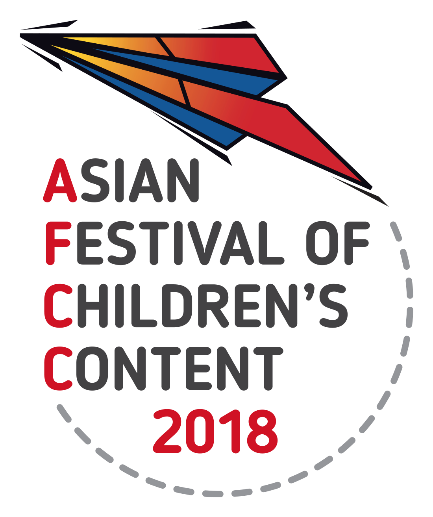 5 – 9 Sep 2018 | National Library Building, SingaporeAFCC 2018 CALL FOR PAPERSInformation SheetThank you for your interest in speaking at our Festival. If you are selected you will receive a complimentary AFCC Full Festival pass (worth S$500), which includes admission to the Writers & Illustrators Conference, Cross-Platform Summit, Teachers Congress, and Parents Forum. Kindly note that the Full Festival pass excludes tickets for Masterclasses. Kindly note that honorarium, flight, and hotel accommodation is not included if you are selected as a speaker for the Asian Festival of Children’s Content (AFCC).Please complete the Information Sheet and send this to Alycia Teo at alycia@bookcouncil.sg by 
15 September 2017. Please complete all segments marked with the symbol ‘*’.*Name*SexMale  Female *Country of Origin*Current Country you are based in*DesignationE.g. Author, illustrator, etc.*Organisa-tion*Mobile numberPlease include the country code.Kindly include your number, as it is for internal reference and will not be published for the public.*Email addressConference you would like to speak at*50-Word Biography If you are selected, this biography will be included on the AFCC website.How did you find out about the Festival?*First TopicTitle: Title: Title: *First TopicDescription of presentation (200 word limit): Description of presentation (200 word limit): Description of presentation (200 word limit): *First TopicSynopsis (30 word limit). If you are selected, this synopsis will be used for the website and programme booklet: Synopsis (30 word limit). If you are selected, this synopsis will be used for the website and programme booklet: Synopsis (30 word limit). If you are selected, this synopsis will be used for the website and programme booklet: *First TopicTarget Audience. Please select the appropriate target audience for your session:Producers  Screenwriters  App developers  Animators  Filmmakers  Authors  Illustrators  Publishers  Teachers  Parents Others (please specify): Target Audience. Please select the appropriate target audience for your session:Producers  Screenwriters  App developers  Animators  Filmmakers  Authors  Illustrators  Publishers  Teachers  Parents Others (please specify): Target Audience. Please select the appropriate target audience for your session:Producers  Screenwriters  App developers  Animators  Filmmakers  Authors  Illustrators  Publishers  Teachers  Parents Others (please specify): *First TopicAge group of children. Please select the appropriate age group of children that the content of your presentation is applicable to:1 – 3 years old  4- 6 years old  7 - 9 years old  10 - 12 years old All of the above Age group of children. Please select the appropriate age group of children that the content of your presentation is applicable to:1 – 3 years old  4- 6 years old  7 - 9 years old  10 - 12 years old All of the above Age group of children. Please select the appropriate age group of children that the content of your presentation is applicable to:1 – 3 years old  4- 6 years old  7 - 9 years old  10 - 12 years old All of the above *First Topic3 Take-away Points for Audience:1. 2. 3. 3 Take-away Points for Audience:1. 2. 3. 3 Take-away Points for Audience:1. 2. 3. Second Topic (optional)Title: Title: Title: Second Topic (optional)Description of presentation (200 word limit): Description of presentation (200 word limit): Description of presentation (200 word limit): Second Topic (optional)Synopsis (30 word limit). If you are selected, this synopsis will be used for the website and programme booklet: Synopsis (30 word limit). If you are selected, this synopsis will be used for the website and programme booklet: Synopsis (30 word limit). If you are selected, this synopsis will be used for the website and programme booklet: Second Topic (optional)Target Audience. Please select the appropriate target audience for your session:Producers  Screenwriters  App developers  Animators  Filmmakers  Authors  Illustrators  Publishers  Teachers  Parents  Others (please specify): Target Audience. Please select the appropriate target audience for your session:Producers  Screenwriters  App developers  Animators  Filmmakers  Authors  Illustrators  Publishers  Teachers  Parents  Others (please specify): Target Audience. Please select the appropriate target audience for your session:Producers  Screenwriters  App developers  Animators  Filmmakers  Authors  Illustrators  Publishers  Teachers  Parents  Others (please specify): Second Topic (optional)Age group of children. Please select the appropriate age group of children that the content of your presentation is applicable to:1 – 3 years old  4- 6 years old  7 - 9 years old  10 - 12 years old All of the above Age group of children. Please select the appropriate age group of children that the content of your presentation is applicable to:1 – 3 years old  4- 6 years old  7 - 9 years old  10 - 12 years old All of the above Age group of children. Please select the appropriate age group of children that the content of your presentation is applicable to:1 – 3 years old  4- 6 years old  7 - 9 years old  10 - 12 years old All of the above Second Topic (optional)3 Take-away Points for Audience:1. 2. 3. 3 Take-away Points for Audience:1. 2. 3. 3 Take-away Points for Audience:1. 2. 3. Third Topic (optional)Title: Title: Title: Third Topic (optional)Description of presentation (200 word limit): Description of presentation (200 word limit): Description of presentation (200 word limit): Third Topic (optional)Synopsis (30 word limit). If you are selected, this synopsis will be used for the website and programme booklet: Synopsis (30 word limit). If you are selected, this synopsis will be used for the website and programme booklet: Synopsis (30 word limit). If you are selected, this synopsis will be used for the website and programme booklet: Third Topic (optional)Target Audience. Please select the appropriate target audience for your session:Producers  Screenwriters  App developers  Animators  Filmmakers  Authors  Illustrators  Publishers  Teachers  Parents  Others (please specify): Target Audience. Please select the appropriate target audience for your session:Producers  Screenwriters  App developers  Animators  Filmmakers  Authors  Illustrators  Publishers  Teachers  Parents  Others (please specify): Target Audience. Please select the appropriate target audience for your session:Producers  Screenwriters  App developers  Animators  Filmmakers  Authors  Illustrators  Publishers  Teachers  Parents  Others (please specify): Third Topic (optional)Age group of children. Please select the appropriate age group of children that the content of your presentation is applicable to:1 – 3 years old  4- 6 years old  7 - 9 years old  10 - 12 years old All of the above Age group of children. Please select the appropriate age group of children that the content of your presentation is applicable to:1 – 3 years old  4- 6 years old  7 - 9 years old  10 - 12 years old All of the above Age group of children. Please select the appropriate age group of children that the content of your presentation is applicable to:1 – 3 years old  4- 6 years old  7 - 9 years old  10 - 12 years old All of the above Third Topic (optional)3 Take-away Points for Audience:1. 2. 3. 3 Take-away Points for Audience:1. 2. 3. 3 Take-away Points for Audience:1. 2. 3. AffiliationsPublished Works Include date of publication*ChecklistPhoto. Please attach your photo as a separate JPEG/PNG file to your submission in high resolution of at least 1MB, in colour. Photo. Please attach your photo as a separate JPEG/PNG file to your submission in high resolution of at least 1MB, in colour. Photo. Please attach your photo as a separate JPEG/PNG file to your submission in high resolution of at least 1MB, in colour. *I have read the AFCC 2018 Call for Paper Guidelines which has been uploaded on the AFCC website.____________________________________________________      Signature of Applicant/ Date*I have read the AFCC 2018 Call for Paper Guidelines which has been uploaded on the AFCC website.____________________________________________________      Signature of Applicant/ Date*I have read the AFCC 2018 Call for Paper Guidelines which has been uploaded on the AFCC website.____________________________________________________      Signature of Applicant/ Date*I have read the AFCC 2018 Call for Paper Guidelines which has been uploaded on the AFCC website.____________________________________________________      Signature of Applicant/ Date